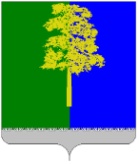 Муниципальное образование Кондинский районХанты-Мансийского автономного округа - ЮгрыАДМИНИСТРАЦИЯ КОНДИНСКОГО РАЙОНАПОСТАНОВЛЕНИЕВо исполнение постановления Правительства Ханты-Мансийского автономного округа - Югры от 30 ноября 2018 года № 450-п «Об Адресной инвестиционной программе Ханты-Мансийского автономного округа - Югры на 2019 год и на плановый период 2020 и 2021 годов», администрация Кондинского района постановляет:1. Утвердить перечень объектов инвестиционной муниципальной программы Кондинского района на 2019 год и на плановый период                          2020 и 2021 годов (приложение).2. Контроль за выполнением постановления возложить на заместителя главы района - председателя комитета экономического развития                             Н.Ю. Максимову.кщ/Банк документов/Постановления 2019Приложениек постановлению администрации районаот 14.01.2019 № 30Перечень объектов инвестиционной муниципальной программы Кондинского района на 2019 год и на плановый период 2020 и 2021 годовРаздел 1. Перечень объектов инвестиционной муниципальной программы Кондинского района в отношении объектов капитального строительства на 2019 год и на плановый период 2020 и 2021 годовРаздел 2. Перечень объектов инвестиционной муниципальной программы Кондинского района в отношении приобретения социальных объектов недвижимого имущества на 2019 год и на плановый период 2020 и 2021 годовот 14 января 2019 года№ 30пгт. МеждуреченскийОб утверждении перечня объектов инвестиционной муниципальной программы Кондинского района на 2019 год и на плановый период 2020 и 2021 годовИсполняющий обязанности главы районаА.А.Яковлев№ п/пНаименование объектов, наименование муниципальной программыХарактеристика объектаХарактеристика объектаСроки строительстваСроки строительстваФинансирование инвестиционной муниципальной программы Кондинского района, тыс. руб.Финансирование инвестиционной муниципальной программы Кондинского района, тыс. руб.Финансирование инвестиционной муниципальной программы Кондинского района, тыс. руб.Финансирование инвестиционной муниципальной программы Кондинского района, тыс. руб.Финансирование инвестиционной муниципальной программы Кондинского района, тыс. руб.Финансирование инвестиционной муниципальной программы Кондинского района, тыс. руб.Финансирование инвестиционной муниципальной программы Кондинского района, тыс. руб.Финансирование инвестиционной муниципальной программы Кондинского района, тыс. руб.Финансирование инвестиционной муниципальной программы Кондинского района, тыс. руб.№ п/пНаименование объектов, наименование муниципальной программыХарактеристика объектаХарактеристика объектаСроки строительстваСроки строительстваФинансирование инвестиционной муниципальной программы Кондинского района, тыс. руб.Финансирование инвестиционной муниципальной программы Кондинского района, тыс. руб.Финансирование инвестиционной муниципальной программы Кондинского района, тыс. руб.Финансирование инвестиционной муниципальной программы Кондинского района, тыс. руб.Финансирование инвестиционной муниципальной программы Кондинского района, тыс. руб.Финансирование инвестиционной муниципальной программы Кондинского района, тыс. руб.Финансирование инвестиционной муниципальной программы Кондинского района, тыс. руб.Финансирование инвестиционной муниципальной программы Кондинского района, тыс. руб.Финансирование инвестиционной муниципальной программы Кондинского района, тыс. руб.№ п/пНаименование объектов, наименование муниципальной программыединица измерениямощность по проектуначалозавершение201920192019202020202020202120212021№ п/пНаименование объектов, наименование муниципальной программыединица измерениямощность по проектуначалозавершениеВсего:бюджет автономного округабюджет муниципального образованияВсего:бюджет автономного округабюджет муниципального образованияВсего:бюджет автономного округабюджет муниципального образования№ п/пНаименование объектов, наименование муниципальной программыединица измерениямощность по проектуначалозавершениеВсего:бюджет автономного округабюджет муниципального образованияВсего:бюджет автономного округабюджет муниципального образованияВсего:бюджет автономного округабюджет муниципального образования123456789101112131415Всего:30 100,425 006,45 094,0616 780,0555 101,961 678,10,00,00,01.Муниципальная программа «Развитие образования в Кондинском районе на 2019-2025 годы и на период до 2030 годов»16 207,314 586,61 620,7616 780,0555 101,961 678,10,00,00,01.1.Реконструкция школы с пристроем для размещения групп детского сада, с. Чантырьяучащ/мест120/30201920204 663,34 197,0466,3192 023,7172 821,319 202,40,00,00,01.2.Реконструкция школы с пристроем для размещения групп детского сада, п. Половинкаучащ/мест170/85201920204 660,34 194,3466,0192 026,7172 824,019 202,70,00,00,01.3.Школа-детский садв д. Ушьяучащ/мест80/40201920206 883,76 195,3688,4232 729,6209 456,623 273,00,00,00,02.Муниципальная программа «Обеспечение доступным и комфортным жильем жителей Кондинского района на 2019-2025 годы и на период до 2030 годов»13 893,110 419,83 473,30,00,00,00,00,00,02.1.Инженерные сети теплоснабжения, водоснабжения и канализации пгт. Междуреченскийм3797,92016201913 893,110 419,83 473,30,00,00,00,00,00,0№ п/пНаименование объектов, наименование муниципальной программыХарактеристика объектаХарактеристика объектаСроки приобретенияПланируемый объем бюджетных инвестиций Финансирование  инвестиционной муниципальной программы Кондинского района, тыс. руб.Финансирование  инвестиционной муниципальной программы Кондинского района, тыс. руб.Финансирование  инвестиционной муниципальной программы Кондинского района, тыс. руб.Финансирование  инвестиционной муниципальной программы Кондинского района, тыс. руб.Финансирование  инвестиционной муниципальной программы Кондинского района, тыс. руб.Финансирование  инвестиционной муниципальной программы Кондинского района, тыс. руб.Финансирование  инвестиционной муниципальной программы Кондинского района, тыс. руб.Финансирование  инвестиционной муниципальной программы Кондинского района, тыс. руб.Финансирование  инвестиционной муниципальной программы Кондинского района, тыс. руб.№ п/пНаименование объектов, наименование муниципальной программыХарактеристика объектаХарактеристика объектаСроки приобретенияПланируемый объем бюджетных инвестиций Финансирование  инвестиционной муниципальной программы Кондинского района, тыс. руб.Финансирование  инвестиционной муниципальной программы Кондинского района, тыс. руб.Финансирование  инвестиционной муниципальной программы Кондинского района, тыс. руб.Финансирование  инвестиционной муниципальной программы Кондинского района, тыс. руб.Финансирование  инвестиционной муниципальной программы Кондинского района, тыс. руб.Финансирование  инвестиционной муниципальной программы Кондинского района, тыс. руб.Финансирование  инвестиционной муниципальной программы Кондинского района, тыс. руб.Финансирование  инвестиционной муниципальной программы Кондинского района, тыс. руб.Финансирование  инвестиционной муниципальной программы Кондинского района, тыс. руб.№ п/пНаименование объектов, наименование муниципальной программыединица измерениямощность по проектуСроки приобретенияПланируемый объем бюджетных инвестиций 201920192019202020202020202120212021№ п/пНаименование объектов, наименование муниципальной программыединица измерениямощность по проектуСроки приобретенияПланируемый объем бюджетных инвестиций Всего:бюджет автономного округабюджет муниципального образованияВсего:бюджет автономного округабюджет муниципального образованияВсего:бюджет автономного округабюджет муниципального образования№ п/пНаименование объектов, наименование муниципальной программыединица измерениямощность по проектуСроки приобретенияПланируемый объем бюджетных инвестиций Всего:бюджет автономного округабюджет муниципального образованияВсего:бюджет автономного округабюджет муниципального образованияВсего:бюджет автономного округабюджет муниципального образования123456789101112131415Всего:80 000,00,080 000,00,00,00,0121 298,3115 233,46 064,91.Муниципальная программа «Развитие образования в Кондинском районе на 2019-2025 годы и на период до 2030 годов»0,00,00,00,00,00,0121 298,3115 233,46 064,91.1.Детский сад в пгт. Междуреченскиймест802021-2023363 894,90,00,00,00,00,00,0121 298,3115 233,46 064,92.Муниципальная программа «Развитие физической культуры и спорта в Кондинском районе на 2019-2025 годы и на период до 2030 годов»80 000,00,080 000,00,00,00,00,00,00,02.1.Проектно-изыскательские работы, строительство и оснащение лыжной базы на территории Кондинского районачеловек242018-201980 000,080 000,00,080 000,00,00,00,00,00,00,02.2.Приобретение спортивного комплекса в пгт. Междуреченскийчеловек802019-202030 000,030 000,00,030 000,00,00,00,00,00,00,0